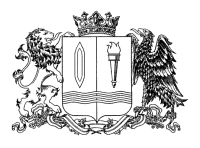 Ивановская областьФурмановский муниципальный районСОВЕТ ФУРМАНОВСКОГО ГОРОДСКОГО ПОСЕЛЕНИЯТретьего созываРЕШЕНИЕот 28 мая 2020 года                                                                                                            № 22О внесении изменений в Решение Совета Фурмановского городского поселения от 30.01.2020 № 2 «Об утверждении Положения о бюджетном процессе Фурмановского городского поселения»	В соответствии с Бюджетным кодексом Российской Федерации, Уставом Фурмановского городского поселения, Совет Фурмановского городского поселенияРЕШИЛ:1. Внести в Приложение к  Решению Совета Фурмановского городского поселения от 30.01.2020 № 2 «Об утверждении Положения о бюджетном процессе Фурмановского городского поселения» изменения, изложив подпункт 2.1 пункта 2 в новой редакции следующего содержания: «2.1. Участниками бюджетного процесса в Фурмановском городском поселении являются:- Глава Фурмановского городского поселения;- Совет Фурмановского городского поселения;- Администрация Фурмановского муниципального района;- Контрольно-счетная комиссия Фурмановского городского поселения;- Финансовое управление администрации Фурмановского муниципального района;- главные распорядители, распорядители и получатели бюджетных средств;- главные администраторы (администраторы) доходов бюджета;- главные администраторы (администраторы) источников финансирования дефицита бюджета;- получатели бюджетных средств;- Центральный банк Российской Федерации.».2.Настоящее Решение вступает в силу с момента подписания.3.Опубликовать настоящее Решение в официальном источнике опубликования муниципальных правовых актов и иной официальной информации Совета Фурмановского городского поселения «Городской вестник» и разместить  на официальном сайте администрации Фурмановского муниципального района (www.furmanov.su) в информационно-телекоммуникационной сети «Интернет».4. Возложить контроль за исполнением настоящего Решения на постоянную комиссию Совета Фурмановского городского поселения по бюджету, финансово-экономическим вопросам и налоговой политике.Глава Фурмановскогогородского поселения                                                                            О.В.Прохоров